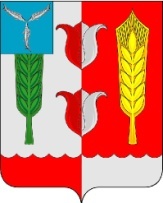 Бюджет для граждан разрабатывается в целях ознакомления граждан с основными положениями решения о бюджете Краснопартизанского муниципального района на 2023 год и плановый период 2024 и 2025 годов в доступной форме для широкого круга заинтересованных пользователей. Бюджет Краснопартизанского муниципального района – это свод доходов и расходов на очередной финансовый год, ежегодно утверждаемый решением собрания депутатов Краснопартизанского муниципального района.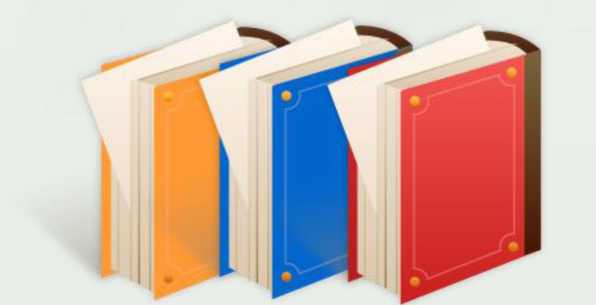 Бюджетный процесс – ежегодное формирование и исполнение бюджетаБюджет - это форма образования и расходования денежных средств, предназначенных для финансового обеспечения задач и функций государства и местного самоуправления. Общие характеристики бюджетовДоходы – Расходы = Дефицит (Профицит) Доходы                    Расходы                                       Доходы                   РасходыМежбюджетные отношения – взаимоотношения между публично-правовыми образованиями по вопросам регулирования бюджетных правоотношений, организации и осуществления бюджетного процессаОсновные характеристики бюджета                Общий объемдоходов районного бюджета                Общий объемрасходов районного бюджета           Дефицит (профицит)           районного бюджетаБюджет на 2023 год и плановый период 2024 и 2025 годов принимается                   сбалансированный        Основные параметры проекта бюджета Краснопартизанского муниципального района на 2023 год и плановый период 2024 и 2025 годов характеризуются следующими показателями:Доходы бюджета муниципального района   (объем и структура доходов в динамике)        (тыс. рублей)     Доходная база бюджета по налоговым и неналоговым доходам сформирована на основании имеющегося доходного потенциала, с учетом показателей прогноза социально-экономического развития Краснопартизанского муниципального района на 2023 год плановый период 2024 и 2025 годов.   Налоговые доходы бюджета муниципального района на 2023 год прогнозируются в сумме 53 948,1 тыс. рублей.   Неналоговые доходы на 2023 год прогнозируются в сумме 41 793,8 тыс. рублей.   Основными бюджетообразующими доходами бюджета муниципального района являются налог на доходы физических лиц, единый сельскохозяйственный налог, транспортный налог и акцизы по подакцизным товарам, производимым на территории Российской Федерации. Налоговые и неналоговые доходы на 2023 год  – 95 741,9 тыс. рублейБезвозмездные поступления на 2023 год – 226 728,5 тыс. рублейДоходы бюджета муниципального района в расчете на 1 жителя(численность населения Краснопартизанского муниципального района                                           на 01.01.2022 г. составляет 9 307 человек)                                                                                                                                                                   (рублей)Формирование доходной части бюджета Краснопартизанского муниципального района осуществлялась исходя из параметров прогноза социально – экономического развития Краснопартизанского муниципального района на 2023 год и плановый период 2024 -2025 годов.ОСНОВНЫЕ ПОКАЗАТЕЛИ СОЦИАЛЬНО - ЭКОНОМИЧЕСКОГО РАЗВИТИЯКРАСНОПАРТИЗАНСКОГО МУНИЦИПАЛЬНОГО РАЙОНАРасходы бюджета Краснопартизанского муниципального районана 2023 год  и плановый период 2024 и 2025 годов                                                                                                                                                                                                  (тыс. рублей)                  Структура расходов бюджета муниципального района по разделам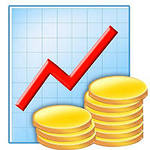 Расходы бюджета муниципального районана образование                                                                                                                                                                                               (тыс. рублей)Расходы бюджета муниципального районана культуру(тыс. рублей)Расходы бюджета муниципального района намолодежную политику, физическую культуру, спорт и туризм  (тыс. рублей)Муниципальные программы Краснопартизанского муниципального района (тыс. рублей)Муниципальная программа «Развитие малого и среднего предпринимательства                                                                                   в Краснопартизанском муниципальном районе»    ЦЕЛИ: создание благоприятных условий для устойчивого функционирования и развития  малого и среднего предпринимательства на территории Краснопартизанского муниципального районаПланируемые результатыМуниципальная программа «Развитие местного самоуправления в Краснопартизанском муниципальном районе»   ЦЕЛИ: содействие органам местного самоуправления в реализации полномочий, определенных законодательством, повышение качества и эффективности административно-управленческих процессов, повышение уровня удовлетворенности населения предоставляемыми муниципальными услугами, содействие созданию комфортных условий проживания во всех населенных пунктах.Планируемые результатыМуниципальная программа «Развитие физической культуры и спорта                                                                                                     в Краснопартизанском муниципальном районе»   ЦЕЛЬ: пропаганда здорового образа жизни среди юношей и девушек  района, массового и профессионального спорта; вовлечение в активные занятия физической культурой, спортом и туризмом населения района; повышение уровня подготовки юношей и девушек для выступления на областных, всероссийских и международных соревнованиях; улучшения состояния здоровья занимающихся. Планируемые результатыМуниципальная программа «Молодежь Краснопартизанского района»ЦЕЛИ: развитие и реализация потенциала молодежи Краснопартизанского района, подготовка и участие молодежи в общественно-политической жизни района. Планируемые результатыМуниципальная программа «Оформление права собственности на муниципальное имущество                                           Краснопартизанского муниципального района»     ЦЕЛИ: оформление права муниципальной собственности на все объекты недвижимости муниципальной собственности, осуществление государственного кадастрового учета земельных участков.Планируемые результатыМуниципальная программа «Снижение рисков и смягчение последствий чрезвычайных ситуаций природного и техногенного характера в Краснопартизанском муниципальном районе»    ЦЕЛИ: снижение рисков и смягчение последствий аварий, катастроф и стихийных бедствий для повышения уровня защищенности населения и территорий района от чрезвычайных ситуаций (далее – ЧС) природного и техногенного характера.Планируемые результатыМуниципальная программа «Развитие культуры в Краснопартизанском муниципальном районе»ЦЕЛЬ: создание условий для равной доступности культурных благ, развития и реализации культурного и духовного потенциала каждой личности.Планируемые результатыМуниципальная программа «Развитие образования в  Краснопартизанском муниципальном районе»       ЦЕЛИ: обеспечение доступности качественного образования, отвечающего требованиям инновационного социально ориентированного развития.Планируемые результатыМуниципальная программа «Профилактика терроризма и экстремизма в Краснопартизанском муниципальном районе»ЦЕЛИ: 1. Реализация государственной политики в области профилактики терроризма и экстремизма в Российской Федерации; совершенствование системы профилактических  мер антитеррористической и антиэкстремистской направленности.2. Предупреждение террористических и экстремистских проявлений на территории Краснопартизанского муниципального района.3. Укрепление межнационального единства и согласия, достижение взаимопонимания и взаимного уважения в вопросах межэтнического и межкультурного сотрудничества.Планируемые результатыМуниципальная программа «Развитие сельского хозяйства и регулирование рынков сельскохозяйственной продукции, сырья и продовольствия Краснопартизанского района Саратовской области»ЦЕЛИ: обеспечение роста объемов производства основных видов продукции АПК района; повышение конкурентоспособности производимой 
в районе продукции АПК на основе инновационного развития приоритетных подотраслей сельского хозяйства; повышение финансовой устойчивости товаропроизводителей АПК; обеспечение устойчивого социально-экономического развития сельских территорий и создание достойных условий жизни для сельского населения; обеспечение сохранения и воспроизводства окружающей среды, повышение эффективности использования природных ресурсов.Планируемые результатыМуниципальная программа "Модернизация и развитие автомобильных дорог общего пользования местного значения            по Краснопартизанскому муниципальному району"  ЦЕЛИ: удовлетворение спроса населения и потребностей экономики района в разветвленной сети автомобильных дорог местного значения.Планируемые результатыМуниципальная программа "Обеспечение жильем молодых семей"ЦЕЛЬ: предоставление государственной поддержки в решении жилищной проблемы молодым семьям, признанным в установленном порядке нуждающимися в улучшении жилищных условий.Планируемые результатыМуниципальная программа "Обеспечение защиты прав потребителей в Краснопартизанском муниципальном районе"ЦЕЛЬ: создание на территории Краснопартизанского муниципального района условий для эффективной защиты прав потребителей, установленных законодательством Российской Федерации.Планируемые результатыМуниципальная программа «Укрепление общественного здоровья на территории Краснопартизанского района»ЦЕЛИ: снижение смертности населения района от основных причин, в том числе среди трудоспособного населения, улучшение демографических показателей до значений среднеобластного уровня.Планируемые результатыМуниципальная программа «Профилактика правонарушений, преступлений и противодействие незаконному обороту наркотических средств на территории Краснопартизанского муниципального района»ЦЕЛИ: совершенствование системы профилактики преступлений и правонарушений на территории Краснопартизанского муниципального района; повышение эффективности взаимодействия органов местного самоуправления Краснопартизанского муниципального района, территориальных федеральных органов исполнительной власти и органов государственной власти области в вопросах профилактики правонарушений, усиления борьбы с преступностью и противодействия незаконному обороту наркотических средств.Планируемые результатыМуниципальная программа «Проведение комплексных кадастровых работ на территории Краснопартизанскогорайона Саратовской области»ЦЕЛИ: повышение эффективности и прозрачности управления и распоряжения земельными ресурсами на территории Краснопартизанского района.Планируемые результатыСоциально-значимые проекты на территории Краснопартизанского муниципального района на 2023 год и плановый период 2024 и 2025 годов предусмотрены по следующим направлениямтыс. руб.тыс. руб.Долговая политика бюджета Краснопартизанского муниципального районаОсновными мероприятиями долговой политики Краснопартизанского муниципального района являются:осуществление мониторинга соответствия параметров муниципального долга муниципального района ограничениям, установленным Бюджетным кодексом Российской Федерации;привлечение бюджетных кредитов как наиболее выгодных с точки зрения долговой нагрузки на бюджет, в том числе на пополнение остатков средств на счете бюджета муниципального района; поэтапное снижение соотношения муниципального долга к объему налоговых и неналоговых доходов районного бюджета (таблица 1);направление части доходов, полученных при исполнении бюджета района сверх утвержденного решением о бюджете общего объема доходов, на замещение муниципальных заимствований и/или погашение муниципального долга;Таблица 1Контактная информацияАдрес:413540, Саратовская область, Краснопартизанский район,п. г. т. Горный, ул. Чапаевская, 28Тел.: 8(84577) 2-14-19Факс: 8(84577) 2-17-58График работы:понедельник-пятница: с 8-00 до 17-00перерыв - с 13-00 до 14-00График приема граждан начальником:Каждую пятницу месяца с 8-00 до 10-00Электронный адрес: fo13kr_par@saratov.gov.rukrasnyipartizan.finuprawlenie@yandex.ru Официальный сайт: http://adminkmr.ru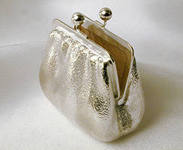 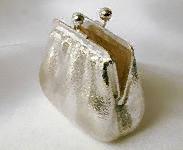 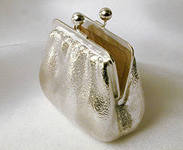 Показатели2023 год2024 год2025 годПоказателипрогнозпрогнозпрогноз1234ДОХОДЫ322 470,4272 593,6265 996,4темпы роста к предыдущему году, %91,184,597,6в том числе налоговые и неналоговые доходы95 741,964 977,168 760,4РАСХОДЫ322 470,4272 593,6265 996,4  темпы роста к предыдущему году, %80,184,597,6ДЕФИЦИТ(-)/ПРОФИЦИТ(+)0,0 0,00,0Наименование2021 год2022 год2022 год2023 год2024 год2025 годНаименованиеотчетоценкатемп роста                  (к 2021) прогнозпрогнозпрогнозДОХОДЫ ВСЕГО в том числе:340 444,0355 069,0104,3322 470,4272 593,6265 996,4Налоговые и неналоговые доходы в том числе:91 825,366 879,372,895 741,964 977,168 760,4Налоговые доходы55 330,153 730,397,153 948,157 959,961 823,1Налог на доходы физических лиц23 388,224 400,0104,325 212,527 633,029 926,0Акцизы по подакцизным товарам (продукции), производимым на территории Российской Федерации12 299,97 616,561,97 415,67 620,97 797,1Единый налог на вменённый доход для отдельных видов деятельности266,941,915,710,0Единый сельскохозяйственный налог 4 864,17 387,6151,95 230,05 439,05 660,0Патентная система налогообложения982,71 050,0106,81 100,01 150,01 200,0Транспортный налог11 675,712 134,3103,913 880,014 897,015 990,0Государственная пошлина1 852,61 100,059,41 100,01 220,01 250,0Неналоговые доходы36 495,213 149,036,041 793,87 017,26 937,3Доходы от использования имущества, находящегося в государственной и муниципальной собственности8 506,27 597,089,37 068,06 944,46 864,5Платежи при пользовании природными ресурсами6,05,795,014,114,114,1Доходы от оказания платных услуг (работ) и компенсации затрат государства10,50,76,7Доходы от продажи  материальных и нематериальных активов24 642,15 205,621,134 653,0Штрафы, санкции, возмещение ущерба3 330,0340,010,258,758,758,7Прочие неналоговые доходы0,4Безвозмездные  поступления248 618,7288 189,7115,9226 728,5207 616,5197 236,0Дотации71 051,974 287,3104,680 595,376 574,378 837,6Субсидии25 239,351 467,7203,920 201,8Субвенции130 011,0129 930,099,9117 602,0117 664,5117 740,7иные межбюджетные трансферты22 327,032 506,4145,68 329,413 377,7657,7возврат остатков субсидий, субвенций прошлых лет-10,5-1,716,2Наименование2021 годотчет2022 годоценка2023 год2024 год2025 годНаименование2021 годотчет2022 годоценкапрогнозпрогнозпрогнозДОХОДЫ ВСЕГО, в том числе:35 01838 15134 64829 28928 580Налоговые и неналоговые доходы, в том числе:9 4457 18610 2876 9827 388налоговые доходы5 6915 7735 7976 2286 643неналоговые доходы3 7541 4134 490754745Безвозмездные поступления25 57330 96524 36122 30721 192дотации7 3087 9828 6598 2288 471субсидии2 5965 5302 171субвенции13 37313 96012 63612 64212 651иные межбюджетные трансферты2 2963 4938951 43770Наименование показателейЕд. изм.2021 год (отчет)2022 год(оценка)2023 год2024 год2025 годНаименование показателейЕд. изм.2021 год (отчет)2022 год(оценка)прогнозпрогнозпрогноз1.Численность населения всего,  в т. ч.чел.9 7229 3079 3079 307 9 307моложе трудоспособного возрастачел.1 8001 7741 7491 7211 680работающиечел.1 6811 6341 6521 6651 6942.Объем отгруженных товаров собственного производства, выполненных работ и услуг собственными силами (по видам деятельности раздел  «Добыча полезных ископаемых», раздел D «Обрабатывающее производство», раздел E «Производство и распределение электроэнергии, газа и воды» по классификации ОКВЭД тыс. руб.81 64096 479100 876,6104 364109 6173.Объем валовой продукции сельского хозяйства  млн. руб.3 831,94 831,45 271,55 525,05 757,74.Доходы, уменьшенные на величину расходов в соответствии со статьей 346.5 Налогового кодекса Российской Федерации, сельскохозяйственных товаропроизводителей, перешедших на уплату единого сельскохозяйственного налогатыс. руб.209 187,0219 617,1230 598,9242 128,9254 235,35.Фонд оплаты труда работающихтыс. руб.542 882,1591 692,0657 369,0720 477,0780 277,06.Выплаты социального характератыс. руб.3 457,43 768,04 187,04 589,04 970,07.Численность физических лиц, получающих доходы от предпринимательской и иной приносящей доход деятельности, который облагается налогом на доходы физических лиц (предприниматели, осуществляющие деятельность без образования юридического лица, частные нотариусы, и другие лица занимающиеся частной практикой)чел.3133133133133138.Чистый доход физических лиц, получающих доход от предпринимательской и иной приносящей доход деятельности, который облагается налогом на доходы физических лиц, (предприниматели, осуществляющие деятельность без образования юридического лица)тыс. руб.853,0931,0988,01028,01 068,09. Оборот розничной торговлитыс. руб.799 704882 940996 9301 097 6201 186 42010.Оборот общественного питаниятыс. руб.9 66010 68012 06013 28014 350Раздел ПодразделНаименование показателя2021 год            отчет2022 год оценка2023 год прогноз2024 год прогноз2025 год прогноз123456РасходыРасходыРасходыРасходыРасходы0100Общегосударственные вопросы 46 629,056 809,351 930,245 597,245 587,20102Функционирование высшего должностного лица субъекта Российской Федерации и муниципального образования1 868,63 130,52 266,12 220,02 220,00103Функционирование законодательных (представительных) органов государственной власти и представительных органов муниципальных образований000000104Функционирование Правительства Российской Федерации, высших исполнительных органов государственной власти субъектов Российской Федерации, местных администраций18 484,223 066,922 456,722 353,022 353,00105Судебная система2,66,20,00,00,00106Обеспечение деятельности финансовых, налоговых и таможенных органов и органов финансового (финансово-бюджетного) надзора6 764,97 808,87 658,06 935,06 935,00111Резервные фонды030,030,030,030,00113Другие общегосударственные вопросы19 508,722 766,919 519,414 059,214 049,20300Национальная безопасность и правоохранительная деятельность2 317,52 746,32 592,02 340,02 340,00309Защита населения и территории от последствий чрезвычайных ситуаций природного и техногенного характера, гражданская оборона000000310Защита населения и территории от чрезвычайных ситуаций природного и техногенного характера, пожарная безопасность2 317,52 746,32 592,02 340,02 340,00400Национальная экономика22 937,226 054,721 474,522 597,8 23 867,00401Общеэкономические вопросы002,0000402Топливно-энергетический комплекс000000405Сельское хозяйство и рыболовство0105,4174,974,974,90406Водные ресурсы9 962,65 086,80000409Дорожное хозяйство (дорожные фонды)12 944,619 314,021 295,622 517,923 787,10412Другие вопросы в области национальной экономики30,01 548,52,05,05,00500Жилищно-коммунальное хозяйство18,918,90,00,00,00501Жилищное хозяйство18,918,90,00,00,00502Коммунальное хозяйство00,00,00,00,00700Образование198 529,8231 593,0177 840,9151 040,7142 392,50701Дошкольное образование40 343,742 187,836 336,533 070,030 070,00702Общее образование144 994,4171 264,0126 225,5106 746,8104 098,60703Дополнительное образование детей9 533,513 467,910 109,88 220,05 220,00705Профессиональная подготовка, переподготовка и повышение квалификации225,8251,915,00,00,00709Другие вопросы в области образования3 432,54 421,45 154,03 003,93 003,90800Культура, кинематография47 589,257 046,957 406,937 645,034 425,00801Культура35 210,237 237,536 989,020 900,020 900,00804Другие вопросы в области культуры, кинематографии12 379,019 809,420 417,916 745,013 525,01000Социальная политика2 540,74 766,83 238,23 289,33 344,61001Пенсионное обеспечение01014,91 126,41 126,41 126,41003Социальное обеспечение населения1 557,32 289,71 265,71 316,81 372,11004Охрана семьи и детства983,41 462,1846,1846,1846,11100Физическая культура и спорт5 305,411 146,4 6 542,65 090,05 090,01101Физическая культура 5 305,411 146,46 542,65 090,05 090,01200Средства массовой информации775,31 906,0827,7827,7827,71202Периодическая печать и издательства775,31 906,0827,7827,7827,71300Обслуживание государственного долга22,0111,613,413,4108,01301Обслуживание внутреннего государственного и муниципального долга22,0111,613,413,4108,01400Межбюджетные трансферты общего характера бюджетам муниципальных образований564,3592,8604,1613,5634,41401Дотации на выравнивание бюджетной обеспеченности субъектов Российской Федерации и муниципальных образований564,3592,8604,1613,5634,41403Прочие межбюджетные трансферты бюджетам субъектов Российской Федерации и муниципальных образований общего характера0,00,00,00,00,0Итого:327 229,6392 792,6322 470,4269 054,6258 616,4Условно утверждённые расходы3 539,07 380,0Всего:327 229,6392 792,6322 470,4272 593,6265 996,4№ п/пНаименование2021 годотчет2022 годоценка2023 год2024 год2025 год№ п/пНаименование2021 годотчет2022 годоценкапрогнозпрогнозпрогноз1Расходы на дошкольное, общее и дополнительное образование, всего198 529,8231 593,0177 840,9151 040,7142 392,5в % к общему  объему расходов60,759,055,156,155,02Количество муниципальных учреждений образования муниципального района, всего единицв том числе:- дошкольного образования, единиц- общеобразовательных, единиц- дополнительного образования, единиц- молодежной политики и оздоровления детей, единиц             126510           115510           10451            0         9351         0         9351         03Объем расходов на дошкольное, общее и дополнительное образование в расчете на 1 жителя21,324,919,116,215,34Доля детей в возрасте 1 – 6 лет, состоящих на учете для определения в муниципальные дошкольные образовательные учреждения, в общей численности детей в возрасте 1 – лет, %:1,81,073,52,52,55Обеспеченность детей дошкольного возраста местами в дошкольных образовательных учреждениях (количество мест на 1000 детей), единиц142619961996199619966Доля муниципальных дошкольных образовательных учреждений, здания которых находятся в аварийном состоянии или требуют капитального ремонта, в общем числе муниципальных дошкольных образовательных учреждений, %1001007575757Доля муниципальных общеобразовательных учреждений, здания которых находятся в аварийном состоянии или требуют капитального ремонта, в общем числе муниципальных общеобразовательных  учреждений, %80807050508Доля выпускников муниципальных общеобразовательных учреждений, не сдавших единый государственный экзамен, в общей численности выпускников муниципальных общеобразовательных учреждений, %4,700009Доля муниципальных общеобразовательных учреждений, реализующих программы общего образования, имеющих физкультурный зал, в общей численности муниципальных образовательных учреждений, реализующих программы общего образования, %909090909010Средний размер заработной платы работников муниципальных дошкольных образовательных учреждений, тыс. руб.18,619,219,219,219,211Средний размер заработной платы работников муниципальных общеобразовательных учреждений, тыс. руб.22,522,823,723,723,7Наименование2021 годотчет2022 годоценка2023 год2024 год2025 годНаименование2021 годотчет2022 годоценкапрогнозпрогнозпрогноз1Расходы, всего, тыс. руб.47 589,257 046,957 406,937 645,034 425,0в % к общему объему расходов14,514,517,814,013,32Объем расходов на культуру и кинематографию в расчете на 1 жителя5,16,16,24,03,73Средний размер заработной платы работников учреждений культуры, тыс. руб.29,232,532,532,532,54Доля учреждений культуры, здания которых находятся в аварийном состоянии или требуют кап. ремонта, в общем количестве муниципальных учреждений культуры, %0332823145Доля объектов культурного наследия, находящихся в муниципальной собственности и требующих реставрации, в общем количестве объектов культурного наследия, находящихся в муниципальной собственности, %00000№ п/пНаименование2021 годотчет2022 годоценка2023 год2024 год2025 год№ п/пНаименование2021 годотчет2022 годоценкапрогнозпрогнозпрогноз1Расходы, всего5 305,411 146,4 6 542,65 090,05 090,02в % к общему объему расходов1,62,82,01,92,03Объем расходов на молодежную политику, физическую культуру, спорт и туризм в расчете на 1 жителя0,61,20,70,50,54Средний размер заработной платы работников учреждений спорта, физической культуры, молодежной политики, тыс. руб.16,016,617,217,817,85Количество спортивных сооружений на 100 тыс. человек населения, единиц 20202020206Доля населения Краснопартизанского района, систематически занимающихся физической культурой и спортом, в общей численности населения района в возрасте с 3 до 79 лет44,245,0454545Наименование муниципальных программза 2021 годотчетза 2022 годоценка2023 год2024 год2025 годНаименование муниципальных программза 2021 годотчетза 2022 годоценкапрогнозпрогнозпрогноз123456Муниципальная программа "Развитие малого и среднего предпринимательства в Краснопартизанском муниципальном районе"10,010,02,05,05,0Муниципальная программа "Развитие местного самоуправления в Краснопартизанском муниципальном районе"349,7259,4429,0------Муниципальная программа "Развитие физической культуры и спорта в Краснопартизанском муниципальном районе"49,9352,0295,000Муниципальная программа "Молодежь района"15,2151,5174,024,024,0Муниципальная программа "Оформление права собственности на муниципальное имущество Краснопартизанского муниципального района"519,5286,05,0------Муниципальная программа "Снижение рисков и смягчение последствий чрезвычайных ситуаций природного и техногенного характера в Краснопартизанском муниципальном районе"73,0129,0129,040,040,0Муниципальная программа "Развитие культуры в Краснопартизанском районе»41 688,451 541,056 692,736 995,033 775,0Муниципальная программа "Развитие образования в Краснопартизанском муниципальном районе"186 203,7214 590,0171 048,7148 036,8139 388,6Муниципальная программа "Профилактика терроризма и экстремизма в Краснопартизанском муниципальном районе"74,3744,01066,00---Муниципальная программа "Развитие сельского хозяйства и регулирование рынков сельскохозяйственной продукции, сырья и продовольствия Краснопартизанского района Саратовской области"00100,000Муниципальная программа "Модернизация и развитие автомобильных дорог общего пользования местного значения по Краснопартизанскому муниципальному району"10 381,919 314,021 295,6------Муниципальная программа "Обеспечение жильем молодых семей"0547,62,0------Муниципальная программа "Обеспечение защиты прав потребителей в Краснопартизанском муниципальном районе"002,000Муниципальная программа «Укрепление общественного здоровья на территории Краснопартизанского района»005,010,0---Муниципальная программа «Профилактика правонарушений, преступлений и противодействие незаконному обороту наркотических средств на территории Краснопартизанского муниципального района»254,61 264,01 352,400Муниципальная программа «Проведение комплексных кадастровых работ на территории Краснопартизанского муниципального района»---1 082,500---ИТОГО 239 620,2  301 371,0252 598,4185 110,8173 232,6Наименование целевого показателя2021 год отчет2022 годоценка2023 год2024 год2025 годНаименование целевого показателя2021 год отчет2022 годоценкапрогнозпрогнозпрогнозУвеличение количества индивидуальных предпринимателей, ед.55555Увеличение количества рабочих, ед.22222Увеличение доли налоговых поступлений, %55555Наименование целевого показателя2021 годотчет2022 годоценка2023 год2024 год2025 годНаименование целевого показателя2021 годотчет2022 годоценкапрогнозпрогнозпрогноздоля муниципальных служащих в администрациях муниципальных образований области, проходивших переподготовку и (или) повышение квалификации не реже одного раза в три года96%97%98%------Наименование целевого показателя2021 годотчет2022 годоценка2023 год2024 год2025 годНаименование целевого показателя2021 годотчет2022 годоценкапрогнозпрогнозпрогноз Доля населения Краснопартизанского района, систематически занимающихся физической культурой и спортом, в общей численности населения района в возрасте с 3 до 79 лет4145454545Наименование целевого показателя2021 годотчет2022 годоценка2023 год2024 год2025 годНаименование целевого показателя2021 годотчет2022 годоценкапрогнозпрогнозпрогнозУвеличение доли молодёжи, принимающей участие в творческих, спортивных, культурных и других мероприятиях, в общей численности молодёжи района с 39 до 39,5 процентов39,539,539,539,539,5Наименование целевого показателя2021 годотчет2022 годоценка2023 год2024 год2025 годНаименование целевого показателя2021 годотчет2022 годоценкапрогнозпрогнозпрогнозколичество муниципальных объектов недвижимости, в отношении которых планируется осуществить мероприятия по постановке на государственный кадастровый учет555------количество муниципальных объектов недвижимости, право на земельные участки, под которыми планируется зарегистрировать в установленномпорядке555------количество муниципальных объектов недвижимости, право муниципальной собственности на которые планируется зарегистрировать555------Наименование целевого показателя2021 годотчет2022 годоценка2023 год2024 год2025 годНаименование целевого показателя2021 годотчет2022 годоценкапрогнозпрогнозпрогнозОборудование единой дежурно-диспетчерской службы муниципального района в соответствии с методическими рекомендациями по организации функционирования единых дежурно-диспетчерских служб муниципальных образований Саратовской области, тыс. руб.73,0129,0129,040,040,0Наименование целевого показателя2021 годотчет2021 годотчет2022 годоценка2023 год2023 год2024 год2025 год2025 годНаименование целевого показателя2021 годотчет2021 годотчет2022 годоценкапрогнозпрогнозпрогнозпрогнозпрогнозЧисло посещений культурных мероприятий (чел)Число посещений культурных мероприятий (чел)56 03177 85577 85584 61698 71898 718126 923Доля детей, привлекаемых к участию в творческих мероприятиях в возрасте от 7 лет до 17 лет (от общего количества 1174 обучающихся) (%)Доля детей, привлекаемых к участию в творческих мероприятиях в возрасте от 7 лет до 17 лет (от общего количества 1174 обучающихся) (%)65656565656565Наименование целевого показателя2021 годотчет2022 годоценка2023 год2024 год2025 годНаименование целевого показателя2021 годотчет2022 годоценкапрогнозпрогнозпрогноздоля дошкольных учреждений, внедряющих программы нового поколения;100 100 100100 100 доля обучающихся образовательных учреждений, занятых в реализации социально значимых проектов (в процентах от общего количества обучающихся); 100 100 100 100100 доля обучающихся, занятых в системе внутришкольного дополнительного образования (в процентах от общего количества обучающихся);90 90 100 100 100 повышение доли общеобразовательных учреждений, отвечающих современным требованиям;9095100100100повышение доли специалистов (психологи, логопеды, социальные педагоги и др.), прошедших курсы повышения квалификации и переподготовки по вопросам внедрения здоровьесберегающих технологий;25 50 100 100 100 повышение доли школьников, получающих горячее питание;95  9597 98 98 повышение доли: пищеблоков общеобразовательных учреждений, соответствующих санитарно - гигиеническим нормам и требованиям;100 100 100 100 100 повышение доли: участие детей в школьных, региональных, всероссийских этапах олимпиады школьников.  28 30 35 35 35 повышение доли выпускников учреждений среднего (полного) общего образования, подтвердивших годовые отметки по результатам единого государственного экзамена;100 98 100 100 100 повышение доли обучающихся 9-х классов, участвующих в независимой форме государственной (итоговой) аттестации;100 100 100 100 100 повышение доли обучающихся 4-х классов, участвующих в независимых процедурах оценки учебных достижений;100 100 100 100 100 повышение доли педагогических работников, аттестованных с использованием стандартизированных контрольных измерительных материалов;100 100 100 100 100 снижение доли: выпускников учреждений среднего (полного) общего образования, получивших по результатам единого государственного экзамена отметки ниже годовых;0 2 0 0 0 показатель обеспеченности детей развитием физической культурой и спортом;100 100 100 100 100 увеличение  доли детей  дошкольного возраста, имеющих возможность получать услуги дошкольного образования от общего количества детей в возрасте от 1,5 до 7 лет;62,76363,0163,0163,01оказание консультативной помощи родителям (законным представителям) и детям, не посещающим дошкольное образовательное учреждение, для обеспечения равных стартовых возможностей при поступлении в общеобразовательные учреждения;100100100100100доля детей от общего числа обучаемых в учреждениях дополнительного образования, привлекаемых к участию в мероприятиях, процент;100100100100100увеличение числа учащихся в учреждениях дополнительного образования, чел.780850800800800доля детей в возрасте от 5 до 18 лет, получающих дополнительное образование с использованием сертификата дополнительного образования, процент;100100100100100доля детей в возрасте от 5 до 18 лет, использующих сертификаты дополнительного образования в статусе сертификатов персонифицированного финансирования;910101010доля общеобразовательных учреждений, внедривших целевую модель цифровой образовательной среды в отчетном году, процент;2080100100      100количество общеобразовательных учреждений, внедривших целевую модель цифровой образовательной среды в отчетном финансовом году, единица.1       4   5    5       5Наименование целевого показателя2021 годотчет2022 годоценка2023 год2024 год2025 годНаименование целевого показателя2021 годотчет2022 годоценкапрогнозпрогнозпрогноз    Количество межнациональных и межконфессиональных конфликтов0000---   Число зарегистрированных экстремистских акций, в том числе повлекших групповые нарушения общественного порядка и иное осложнение оперативной обстановки о 0000---Доля населения района, положительно оценивающего состояние межнациональных отношений, от числа опрошенных респондентов, проживающих в районе83838383---Количество мероприятий, направленных на гармонизацию межнациональных и межконфессиональных отношений, укрепление общероссийского гражданского единства60657075---Количество публикаций в СМИ и на официальных страницах в социальных сетях, направленных на профилактику терроризма, экстремизма и укрепление общероссийского гражданского единства25252525---Наименование целевого показателя2021 годотчет2022 годоценка2023 год2024 год2025 годНаименование целевого показателя2021 годотчет2022 годоценкапрогнозпрогнозпрогнозиндекс производства продукции сельского хозяйства в хозяйствах всех категорий (в сопоставимых ценах), в процентах
к предыдущему году103,30103,09103,30103,40103,50индекс производства продукции растениеводства (в сопоставимых ценах), в процентах к предыдущему году107,3106,0105,6105,7104,1индекс производства продукции животноводства (в сопоставимых ценах), в процентах к предыдущему году100,1101,2101,6102,0100,8индекс производства пищевых продуктов, включая напитки, 
и табака (в сопоставимых ценах), 
в процентах к предыдущему году106,0106,0107,0107,001008,8индекс физического объема инвестиций в основной капитал сельского хозяйства, млн. руб.139,8156,0174,3195,4219,0рентабельность сельскохозяйственных организаций (с учетом субсидий), %1616161616среднемесячная номинальная заработная плата в сельском хозяйстве (по сельскохозяйственным организациям, не относящимся к субъектам малого предпринимательства), руб.3080032000325003500040000внесение минеральных удобрений, тыс. т действующего вещества0,4520,4750,5000,5240,550валовой сбор зерновых и зерно-бобовых культур, тыс. т71,177,986,490,395,1валовой сбор подсолнечника, тыс. т26,527,928,328,628,9валовой сбор картофеля, тыс. т1,61,651.71.751.8валовой сбор овощей, тыс. т1,21.31,41.81.85производство муки, тыс. т2,43,34,14,65,4производство диетических 
и обогащенных микронутриентами сортов хлеба и хлебобулочных изделий, тыс. т0.0060.0070.00740.00780.0082масло растительное, тыс. т0.180.180.180.180.18поголовье крупного рогатого скота молочного направления – всего, тыс. голов8,3068.3468.3968.4638,463в том числе коров3,7763.8143.8563.9003.946производство молока в хозяйствах всех категорий, тыс. т20,21620,42020,62520,83121,749поголовье крупного рогатого скота мясного направления – всего, тыс. голов1,4241,4951,5701,6331,744в том числе коров0.5250.5300.5350.5400.545поголовье свиней, тыс. голов8.2838,3668.4509,2959,388поголовье птицы, тыс. голов71,10671,46171,81973,54275,381поголовье овец, тыс. голов12.31512.52412.71212.90213.154скот и птица на убой (в живом весе) в хозяйствах всех категорий – всего, тыс. т.6,9236,9917,0597,1307,204производство яйца, млн шт.16,016.15016,31016.47016.640приобретение новой сельско-хозяйственной техники, тыс. шт.:0,0220,0240,0240,0260,026тракторов0,0150,0160,0160,0170,017количество крестьянских (фермерских) хозяйств, созданных начинающими фермерами, ед.22222Наименование целевого показателя2021 годотчет2022 годоценка2023 год2024 год2025 годНаименование целевого показателя2021 годотчет2022 годоценкапрогнозпрогнозпрогнозПротяженность  автомобильных дорог общего пользования местного значения на территории района, км.367,2360,208360,208------Наименование целевого показателя2021 годотчет2022 годоценка2023 год2024 год2025 годНаименование целевого показателя2021 годотчет2022 годоценкапрогнозпрогнозпрогнозКоличество выданных и оплаченных свидетельств о праве на получение социальной выплаты011------Наименование целевого показателя2021 год отчет2022 годоценка2023 год2024 год2025 годНаименование целевого показателя2021 год отчетпрогнозпрогнозпрогнозувеличение количества консультаций, полученных потребителями по вопросам нарушения их прав28на 10,0 % по отношению  к показателю предыдущего периодана 10,0 % по отношению  к показателю предыдущего периодана 10,0 % по отношению  к показателю предыдущего периодана 10,0 % по отношению  к показателю предыдущего периодаувеличение количества потребительских споров, урегулированных в досудебном порядке службами по защите прав потребителей17на 9,5 % по отношению  к показателю предыдущего периодана 9,5 % по отношению  к показателю предыдущего периодана 9,5 % по отношению  к показателю предыдущего периодана 9,5 % по отношению  к показателю предыдущего периодаувеличение количества хозяйствующих субъектов, принявших участие в семинарах- совещаниях по вопросам соблюдения требований законодательства о защите прав потребителей55на 10,0 % по отношению  к показателю предыдущего периодана 10,0 % по отношению  к показателю предыдущего периодана 10,0 % по отношению  к показателю предыдущего периодана 10,0 % по отношению  к показателю предыдущего периодаувеличение количества выпущенных в средствах массовой информации материалов (печатных, видео-, Интернет), касающихся вопросов защиты прав потребителей17на 10,0 % по отношению  к показателю предыдущего периодана 10,0 % по отношению  к показателю предыдущего периодана 10,0 % по отношению  к показателю предыдущего периодана 10,0 % по отношению  к показателю предыдущего периодаНаименование целевого показателя2021 годотчет2022 годоценка2023 год2024 год2025 годНаименование целевого показателя2021 годотчет2022 годоценкапрогнозпрогнозпрогнозПоказатель общей смертности по Краснопартизанскому муниципальному району на 1000 населения27,316,816,516,2---Наименование целевого показателя2021 годотчет2022 годоценка2023 год2024 год2025 годНаименование целевого показателя2021 годотчет2022 годоценкапрогнозпрогнозпрогнозОбщее количество совершенных преступлений, ед.9388858281Количество преступлений, совершенных несовершеннолетними, ед.00000Количество преступлений в сфере незаконного оборота наркотиков, ед.22111Наименование целевого показателя2021 годотчет2022 годоценка2023 год2024 год2025 годНаименование целевого показателя2021 годотчет2022 годоценкапрогнозпрогнозпрогнозуточнение местоположения границ земельных участков---1608080---установление или уточнение местоположения на земельных участках зданий, сооружений, объектов незавершенного строительства---534250250---образование земельных, на которых расположены здания, в том числе многоквартирные дома, сооружения, за исключением сооружений, являющихся линейными объектами---000---образование земельных участков общего пользования, занятых площадями, улицами, проездами, набережными, скверами, бульварами, водными объектами, пляжами и другими объектами---000---исправление реестровых ошибок в сведениях Единого государственного реестра недвижимости о местоположении границ земельных участков и контуров зданий, сооружений, объектов незавершенного строительства---232150150---Наименование национального(федерального) проекта2021 годотчет2022 годоценка2023 год прогноз2024 годпрогноз2025 годпрогнозНациональный проект «ОБРАЗОВАНИЕ»6 108,23 689,0Нет данныхНет данныхНет данныхФЕДЕРАЛЬНЫЙ ПРОЕКТ «СОВРЕМЕННАЯ ШКОЛА»:обеспечение условий для создания центров образования цифрового и гуманитарного профилей (в рамках достижения соответствующих результатов федерального проекта);обеспечение условий для создания центров образования цифрового и гуманитарного профилей (в рамках достижения соответствующих результатов федерального проекта) (за исключением расходов на оплату труда с начислениями);обеспечение условий для создания центров образования цифрового и гуманитарного профилей (в рамках достижения соответствующих результатов федерального проекта) (в части расходов на оплату труда с начислениями)2 980,93 662,9Нет данныхНет данныхНет данныхФЕДЕРАЛЬНЫЙ ПРОЕКТ «УСПЕХ КАЖДОГОРЕБЕНКА»: создание в общеобразовательныхорганизациях, расположенных в сельской местности,условий для занятий физической культурой и спортом1187,50Нет данныхНет данныхНет данныхФЕДЕРАЛЬНЫЙ ПРОЕКТ «ЦИФРОВАЯОБРАЗОВАТЕЛЬНАЯ СРЕДА»: внедрение целевоймодели цифровой образовательной среды вобщеобразовательных организациях и профессиональныхобразовательных организациях; обеспечение условий дляфункционирования центров цифровой образовательнойсреды в общеобразовательных организацияхОбеспечение условий для внедрения цифровой образовательной среды в общеобразовательных организациях (в рамках достижения соответствующих результатов федерального проекта)1 939,826,1Нет данныхНет данныхНет данныхНаименование национального                                           (федерального) проекта2021 годотчет2022 годоценка2023 год прогноз2024 годпрогноз2025 годпрогнозНациональный проект «КУЛЬТУРА»153,1153,1Нет данныхНет данныхНет данныхФЕДЕРАЛЬНЫЙ ПРОЕКТ «КУЛЬТУРНАЯСРЕДА»: создание модельной муниципальнойбиблиотеки00Нет данныхНет данныхНет данныхФЕДЕРАЛЬНЫЙ ПРОЕКТ «ТВОРЧЕСКИЕЛЮДИ»: государственная поддержка лучшихсельских учреждений культуры и лучшихработников сельских учреждений культуры153,1153,1Нет данныхНет данныхНет данных№ п/пВид долгового обязательстваОбъем долга на 01.01.2022гОбъем долга на 01.01.2023 гОбъем долга на 01.01.2024 гОбъем долга на 01.01.2025 гОбъем долга на 01.01.2026 г№ п/пВид долгового обязательстваСумма,тыс. рублейСумма,тыс. рублейСумма,тыс. рублейСумма,тыс. рублейСумма,тыс. рублей12345651.Бюджетные кредиты,  от  других бюджетов бюджетной системы Российской Федерации20 700,013 400,013 400,013 400,013 400,0Всего:20 700,013 400,013 400,013 400,013 400,0в % к объему налоговых и неналоговых доходов бюджета22,5420,0413,2020,6219,49